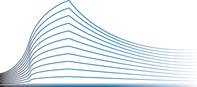 Verzoekschrift in toepassing van artikel 1253ter/7 Ger. W.BLIJVENDE SAISINEI.	PERSOONLIJKE GEGEVENSVerzoekende partij	Voornaam:Familienaam:	Geboren in:				 op	GSM- (bij voorkeur) of telefoonnummer :	E-mailadres :	Adres: 	Rijksregisternummer :Hebbende als raadsman :Op te roepen partij: 	Voornaam:Familienaam:	Geboren in:				 op	GSM- (bij voorkeur) of telefoonnummer:	E-mailadres :	Adres: 	Rijksregisternummer :	Hebbende als raadsman:De verzoekende partij verzoekt een aanpassing van de regeling die werd uitgesproken bij gerechtelijke beslissing van……………… van de ………familiekamer met als rolnummer ………..Omschrijving van de nieuwe elementen die zich hebben voorgedaan (*)…………………………………………………………………………………………………………………………………………………………………………………………………………………………………………………………………………………………………………………………………………………………………………………………………………………………………………………………………………………………………………………………………………………………………………………………………………………………………………………………………………………………………………………Omschrijving van de gevraagde aanpassing…………………………………………………………………………………………………………………………………………………………………………………………………………………………………………………………………………………………………………………………………………………………………………………………………………………………………………………………………………………………………………………………………………………………………………………………………………………………………………………………………………………………………………………	Datum en handtekening 		of 			Datum en handtekening	van de verzoeker, 						raadsman,Bijlagen: Vonnis of arrest waarvan de wijziging wordt gevraagdBewijsstukken inzake de nieuwe elementenAttest van woonst op te roepen partij(*) Onder “nieuwe elementen” wordt verstaan – art. 1253ter/7 Ger. W. 1° over het algemeen, een feit dat niet bekend was bij het eerste verzoek; 2° met betrekking tot een uitkering tot levensonderhoud, nieuwe omstandigheden waarin de partijen of de kinderen verkeren, en die hun situatie ingrijpend kunnen wijzigen; 3° met betrekking tot de organisatie van de verblijfsregeling, het recht op persoonlijk contact en de uitoefening van het ouderlijk gezag, nieuwe omstandigheden die de toestand van de partijen of die van het kind kunnen wijzigen. In dit laatste geval kan de rechtbank dit nieuwe verzoek echter enkel inwilligen indien het belang van het kind zulks rechtvaardigt. 